Глава администрации Васильевского сельсовета, принял участие в Всероссийской акции КРОСС - НАЦИЙ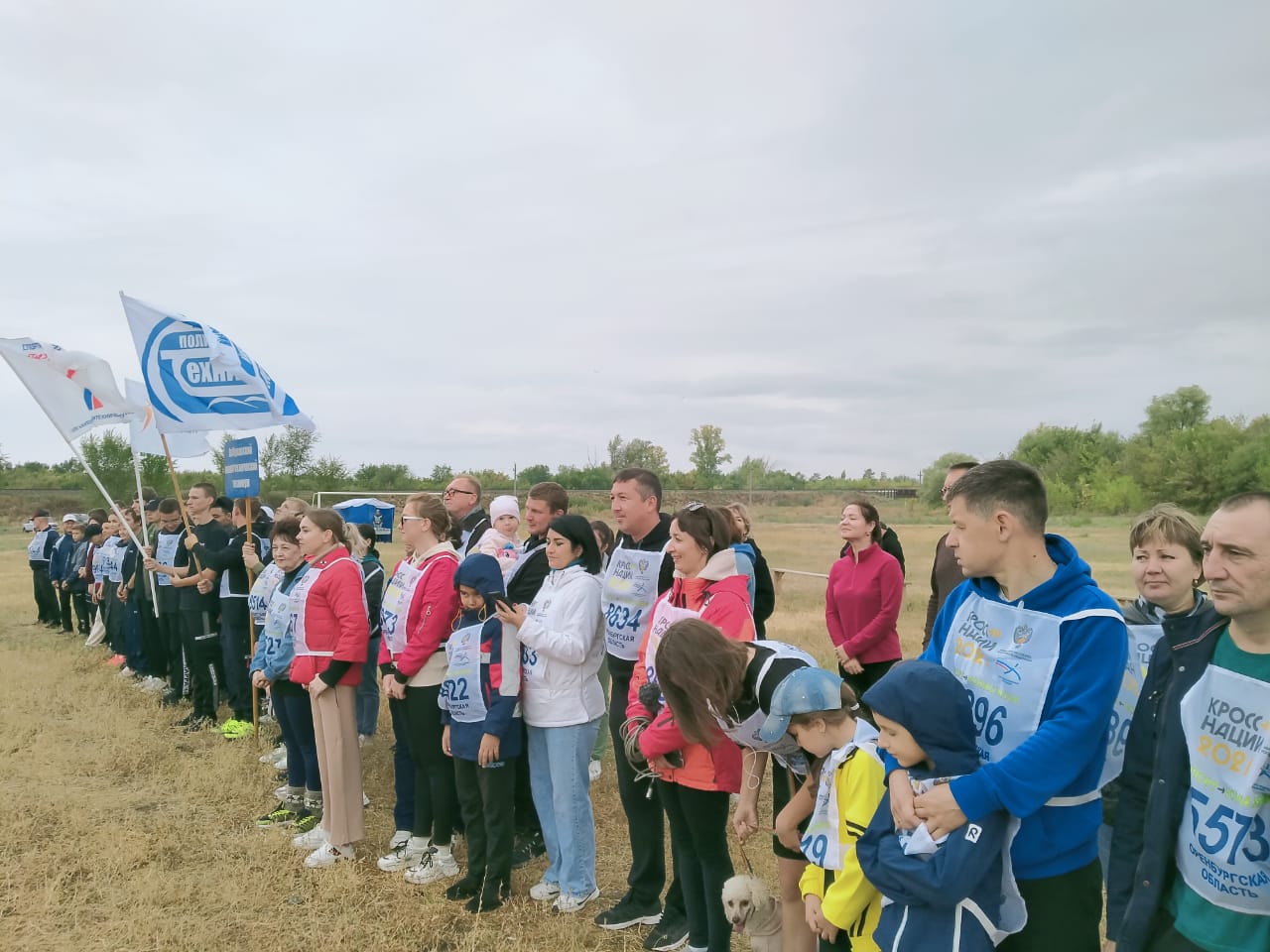 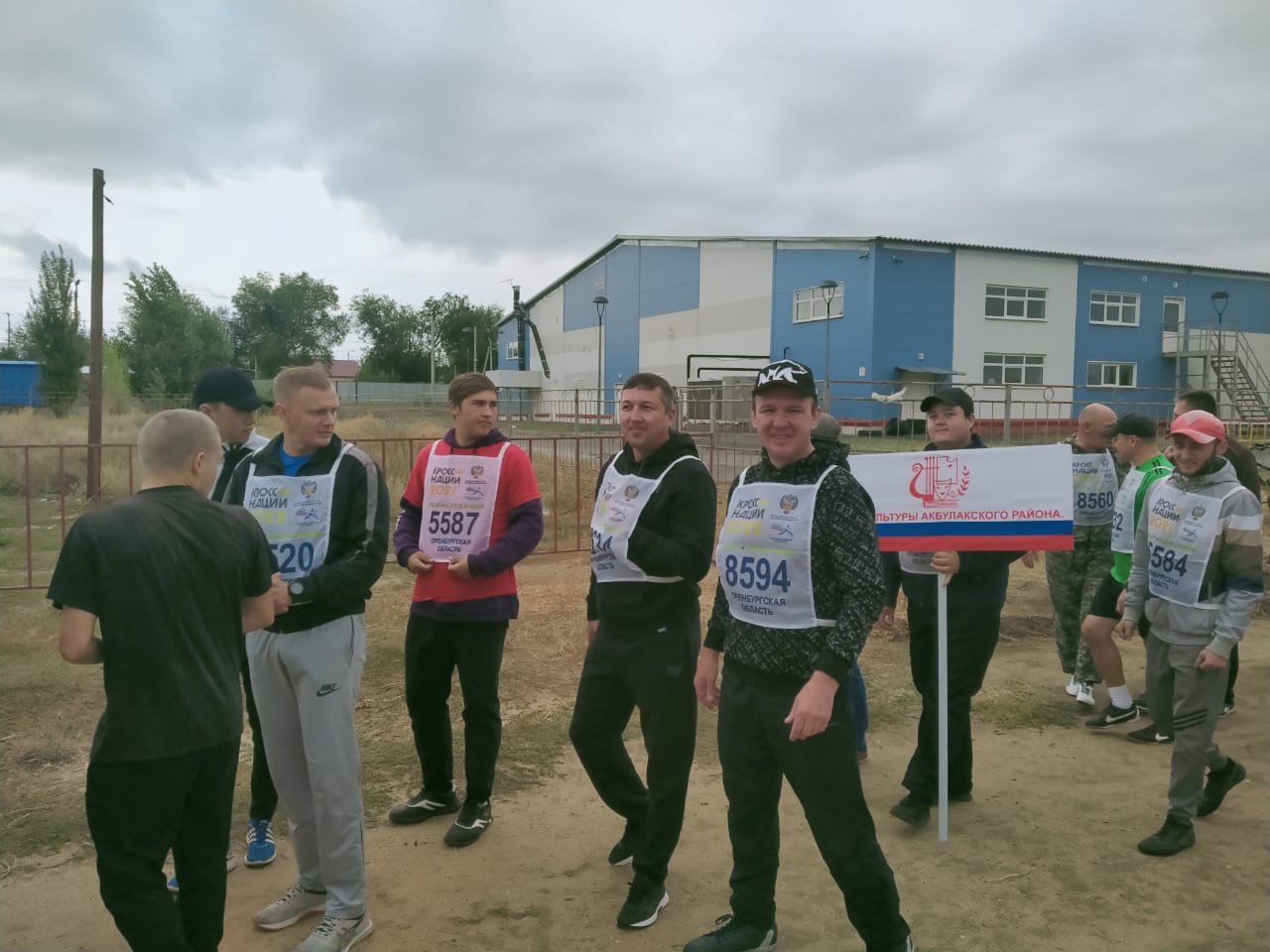 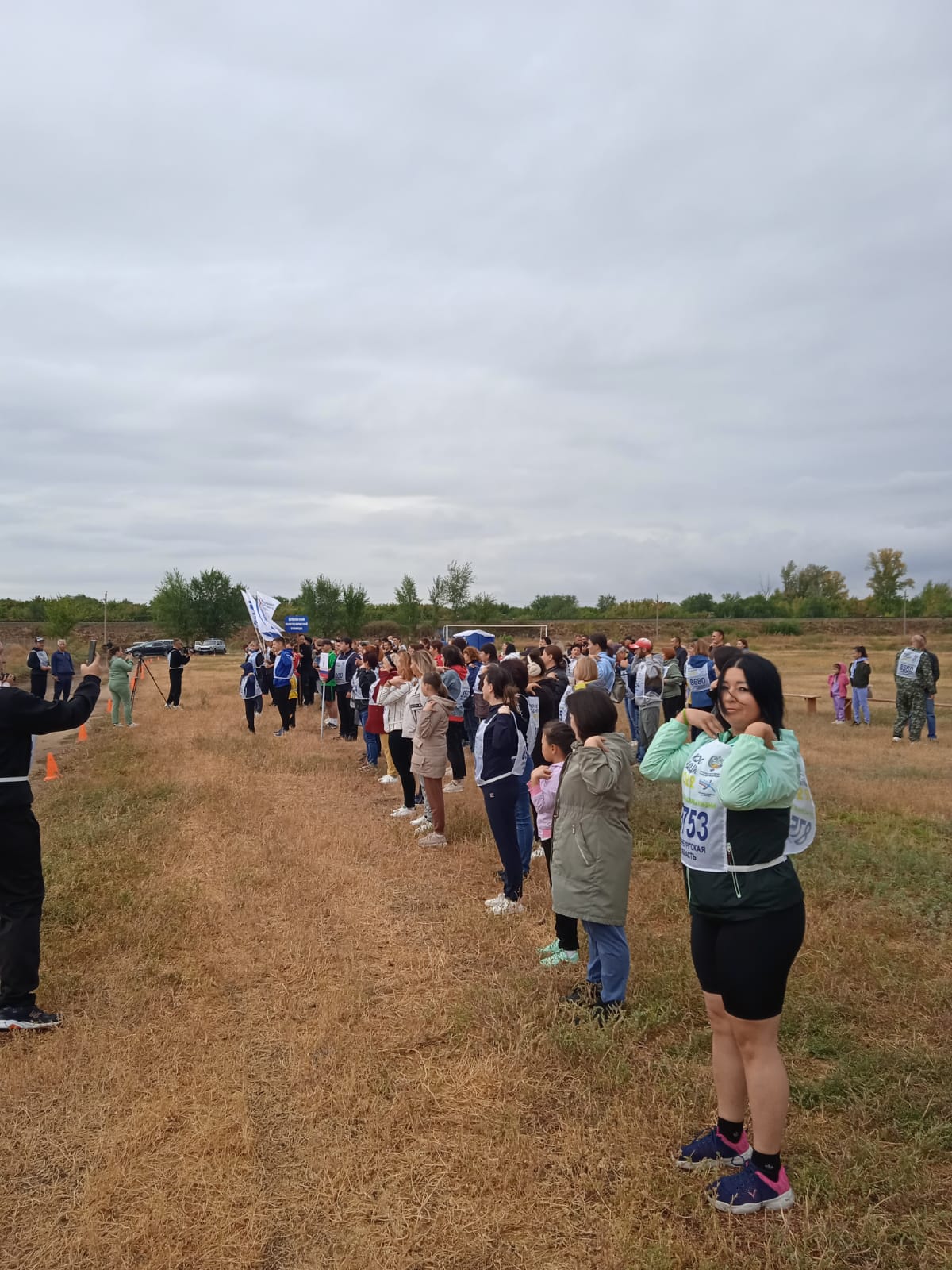 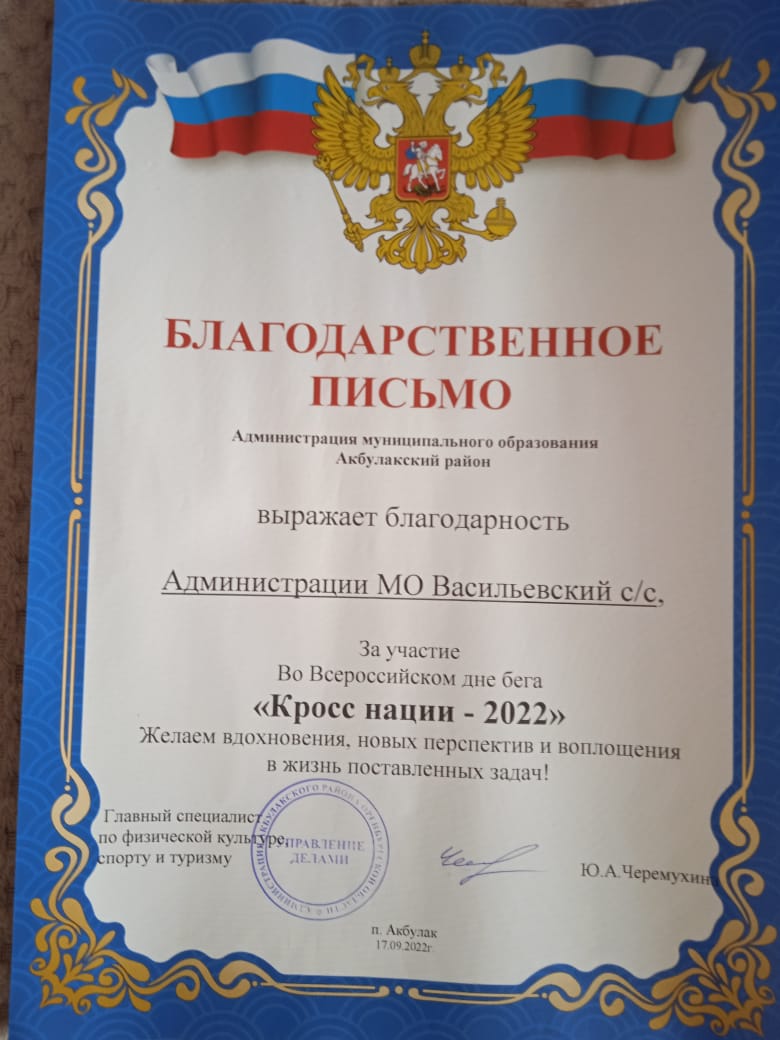 